headspace Bathurst Referral Form 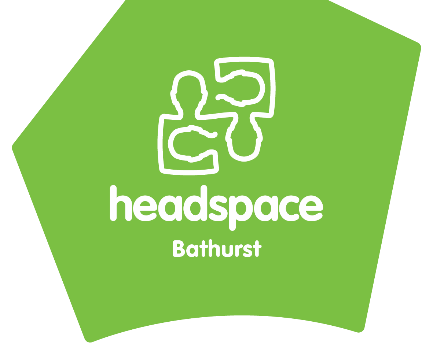 Once completed please email to: hs.Bathurst@marathonhealth.com.auDoes the young person (YP) know about this referral?          Yes                  
Have they given consent for this information to be exchanged?   Yes                                 
Phone number of YP to check consent: _______________________			Is the YP between 12 and 25 years of age?			Yes If under 16 years, are the parents/carers aware? 		Yes Do you believe this young person is at risk of harm to themselves or other people?  Yes  Noheadspace is an early intervention and prevention service. If the young person is at risk of harm to themselves or to someone else, they are not suitable for headspace services. Please either contact the Mental Health hotline on 1800 011 511 (24 hours) for appropriate services, take them to your nearest hospital or call 000.Is YP of Aboriginal or Torres Strait Islander background?   Yes    		No 
Who is the best person to contact about this referral?         YP	     	Parent/Guardian       Referrer Is YP at school, TAFE, University or working?                       Yes     	No 
Referrer detailsDoes YP have a GP?			               	Yes     No  Is there a current Mental Health Treatment Plan?	Yes     No Does the YP have an NDIS plan?                                   Yes     No Any other workers/services involved?NameDate of BirthGenderAddressWho with? At home with family                 Living alone Staying with friends		 Homeless Refuge			 Supported accommodation  At home with family                 Living alone Staying with friends		 Homeless Refuge			 Supported accommodation YP Phone NumberEmail (optional)Name of parent/guardian (optional)Parent/guardian contact number:Where?Year / Level?1. What has led to this referral to headspace?  What are the current concerns?2. Is the YP at risk of harming themselves or others? Are there any identifiable risk factors? (e.g. thoughts of suicide, self-harm, risk-taking behaviours, harming others)3. Anything else happening that might be affecting the YP?  (e.g. family issues, exam stress, issues with friends or relationships)4. Anything from the past that might be affecting the YP now?5. Any previous mental health support/treatment, counselling, medication or diagnoses?6. What does the YP feel would be useful about coming to headspace, what are their goals?  How motivated are they to come?  7. Any other information that may be relevant? (e.g. family history of mental health issues, court involvement, intellectual disability, physical disability)Name  Position / OrganisationBest contact numberEmailFax  AddressGP NameMedical Centre / PracticeNamePosition / Organisation / Contact number